ATIVIDADES PARA CASA EDUCAÇÃO INFANTIL.CONTEÚDO PEDAGÓGICO.PRIMEIRA ETAPA (NONA SEMANA).OBJETIVOS:As atividades propostas têm como objetivo estimular o desenvolvimento integral das crianças trabalhando o cognitivo, físico e socioemocional a fim de proporcionar também uma maior interação entre a família.ROTINA DIÁRIA:1º-Leitura/ conversa sobre os combinados e regras; 2º-Roda de conversa; Comece falando informalmente sobre assuntos do cotidiano ou curiosidades pessoais a criança. A ideia é aproximar os pais do objeto do conhecimento em si - no caso, a própria conversa. Exemplos: como foi seu dia, falar sobre os membros da família, amiguinhos da escola, escolha do nome da criança, falar sobre a cidade etc.3º- Cantigas de RodaA musicalização com as cantigas de roda pode ser feita pelos pais/responsáveis resgatando as músicas que conhecem de sua infância ou por intermédio do uso de recursos digitais como CDs, DVDs ou vídeos:Link de sugestão: https://www.youtube.com/watch?v=V8JU4Q7hKe8}4º- Faça a Leitura diária do Alfabeto e dos números com as crianças:5º Realização das atividades pedagógicas: Orientação:Com o lápis na cor vermelho cubra  os pontilhados.Cubra os pontilhados :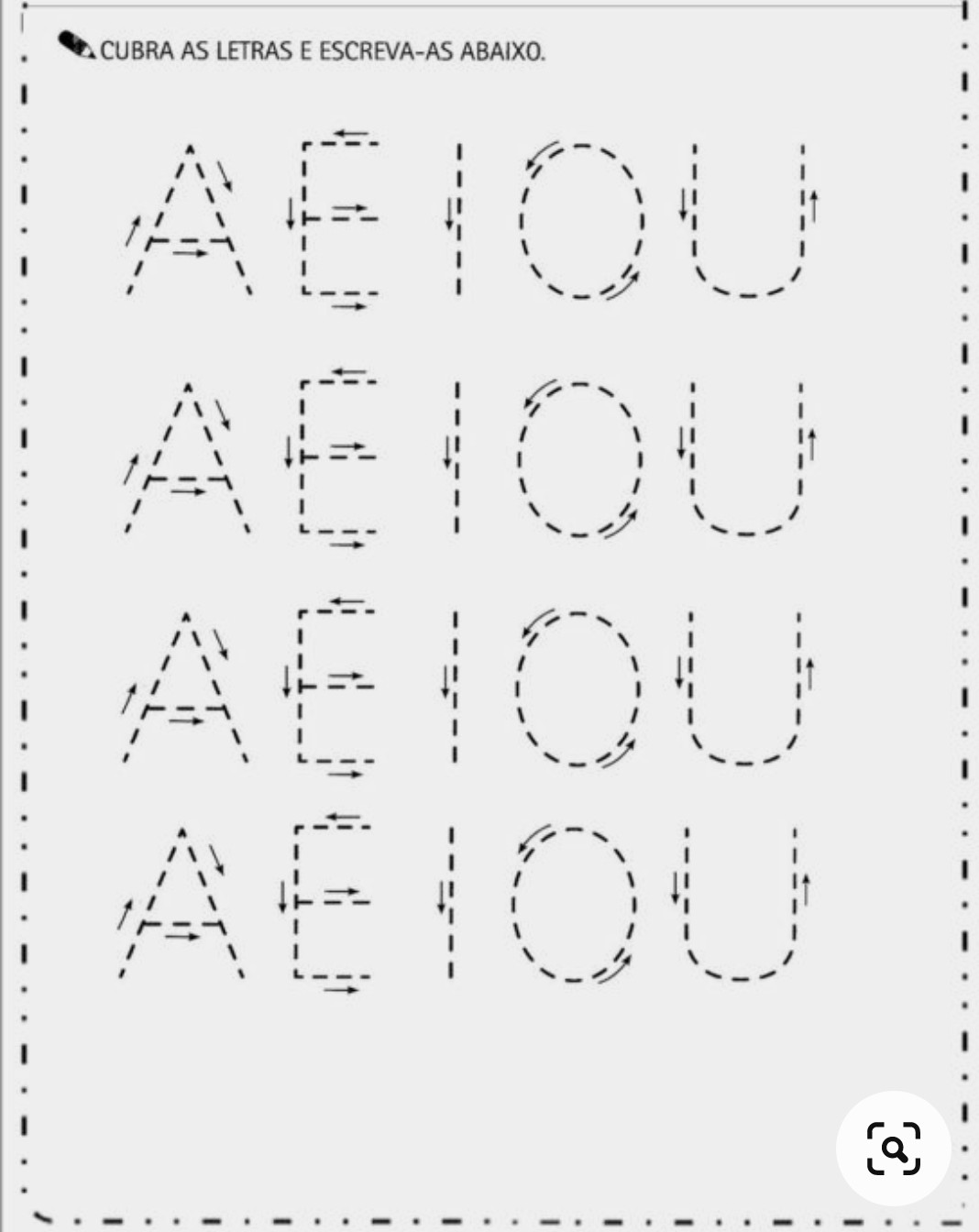 Imagem  retirada da internet.                       Orientação:  Com muito capricho pinte as figuras e  ligue-as as vogais.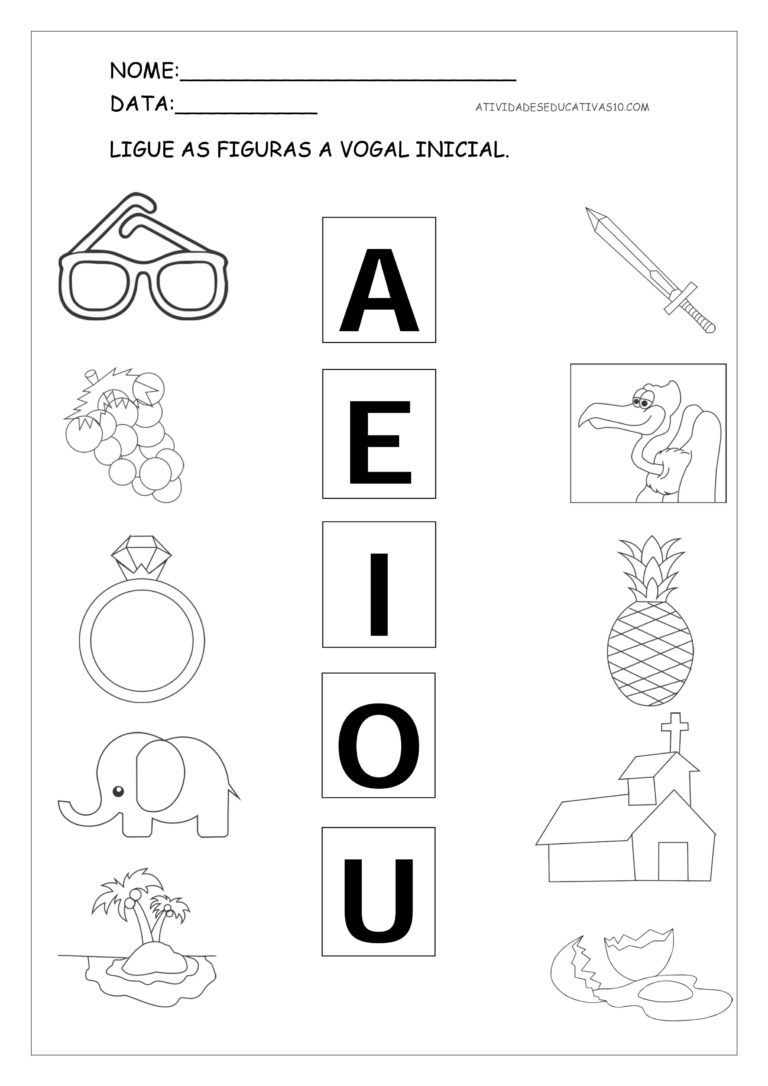 ORIENTAÇÃO: Leia as palavras para a criança;Com lápis vermelho circule a  letra E;Cubrir o pontilhado;Pintar o desenho da estrela.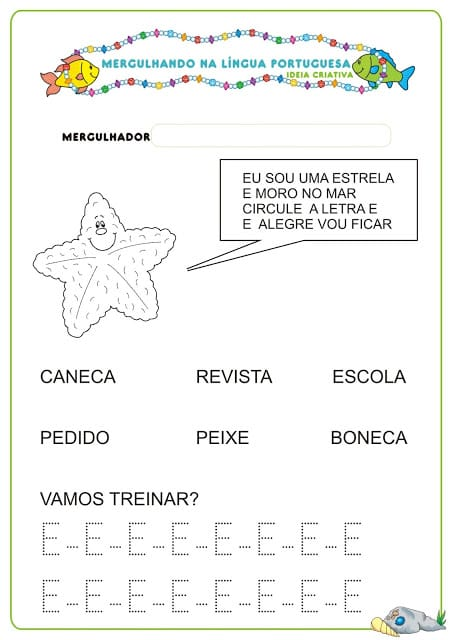 ATIVIDADE RETIRADA DA INTERNET. Orientação: Converse com a criança sobre objetos cujo nome inicie com a letra E, vrja o que tem em casa que comece com a letra E.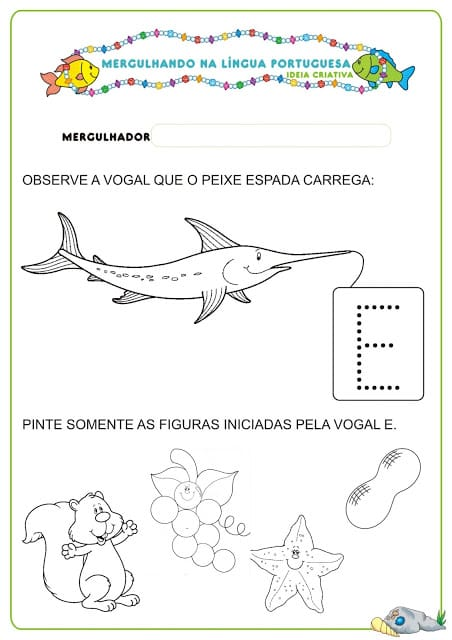 Atividade retirada da internet.ORIENTAÇÃO:Vamos trabalhar com as formas geométricas;Observe com a criança os objetos em casa com a  forma geométrica estudada.(quadrado);Fazer a atividade:Cubra o pontinhado;Desenhe dentro do quadrado.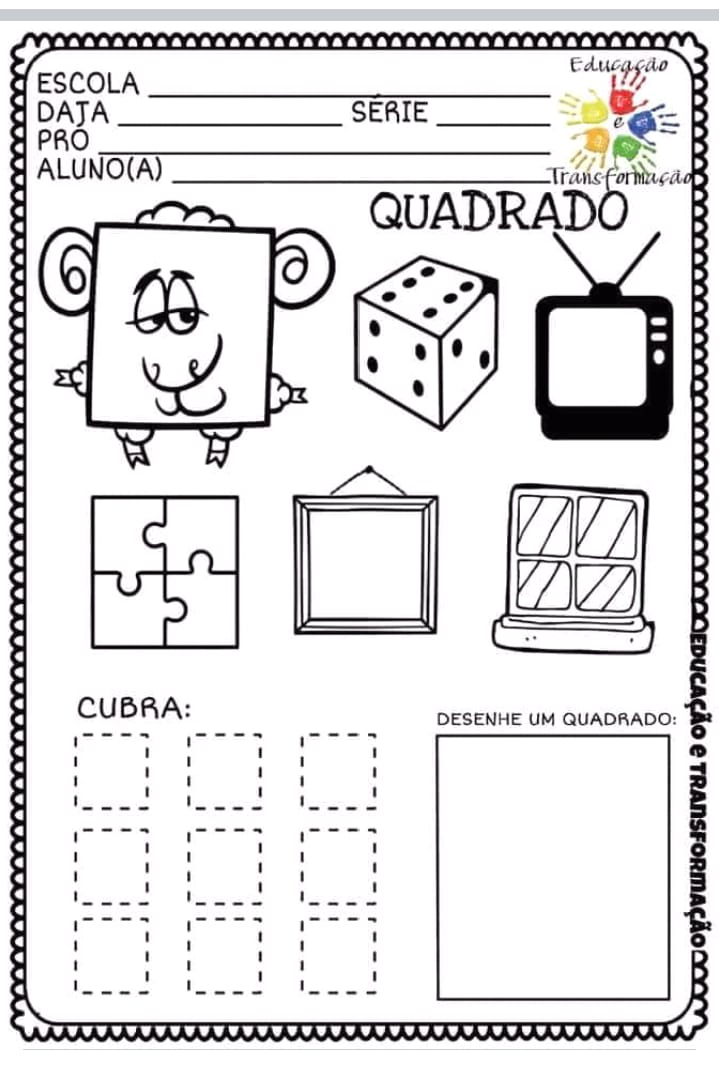 ORIENTAÇÃO:Vamos trabalhar com as formas geométricas;Observe com a criança os objetos em casa com a  forma geométrica estudada.(circulo);Fazer a atividade:Cubra o pontinhado;Desenhe dentro do quadrado..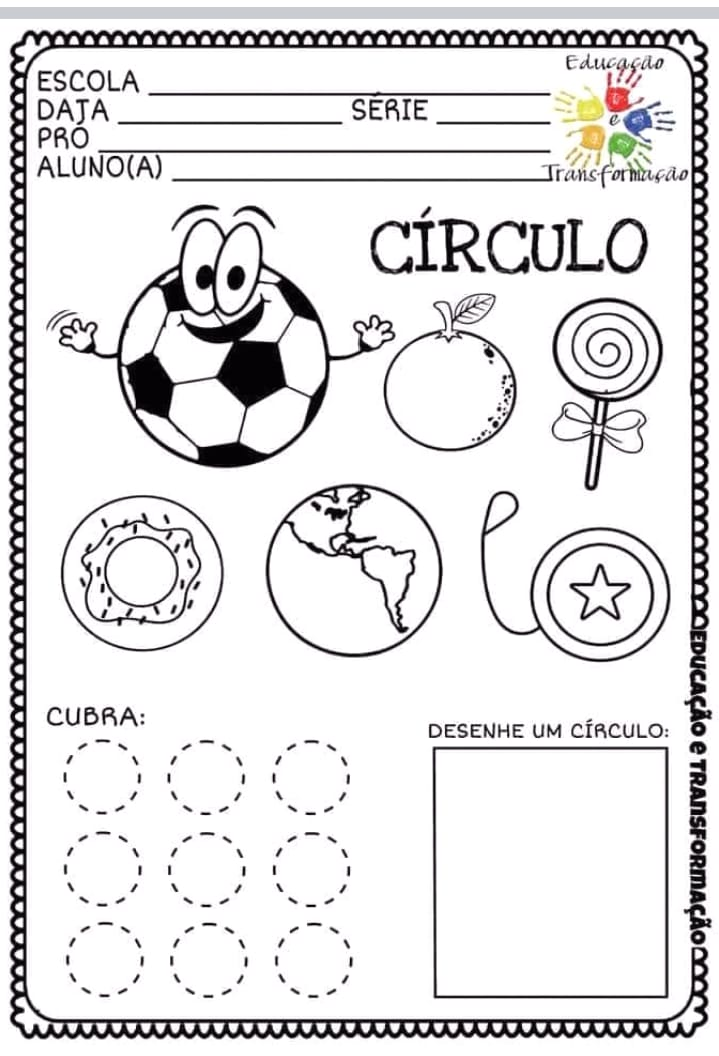 Orientações:Vamos trabalhar com as formas geométricas;Observe com a criança os objetos em casa com a  forma geométrica estudada.(triangulo);Fazer a atividade:Cubra o pontinhado;Desenhe dentro do quadrado.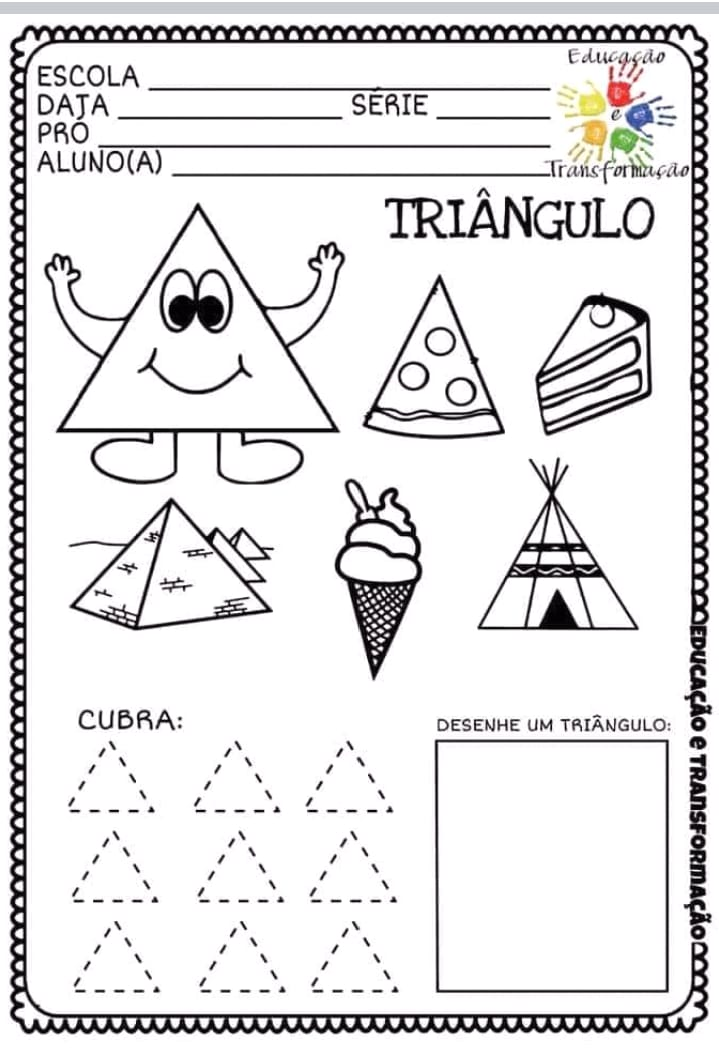 Orientações:Vamos trabalhar com as formas geométricas;Observe com a criança os objetos em casa com a  forma geométrica estudada.(retangulo);Fazer a atividade:Cubra o pontinhado;Desenhe dentro do quadrado.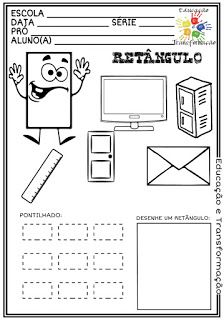 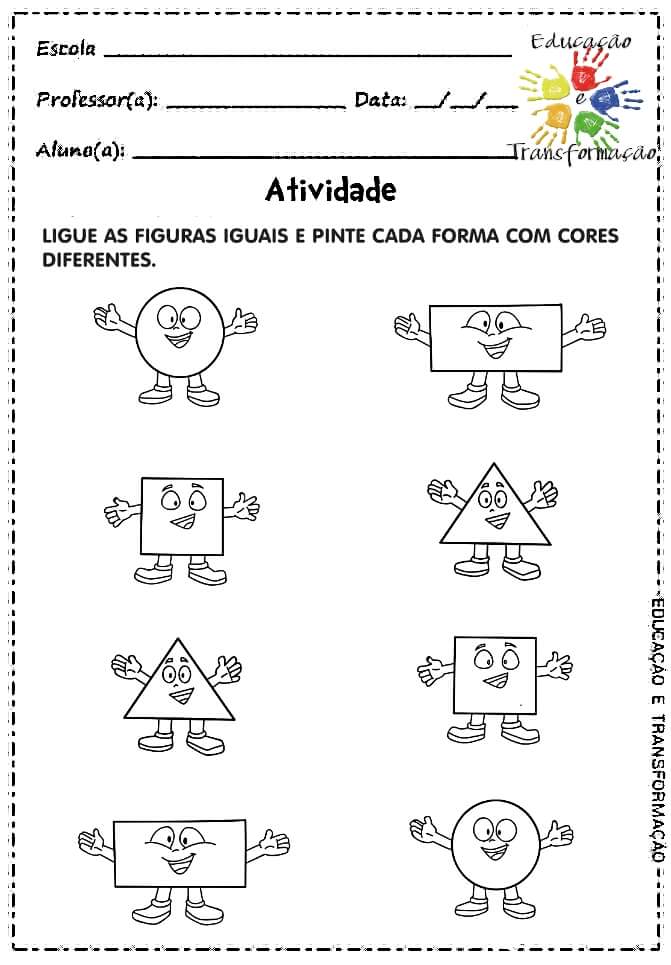 VAMOS BRINCAR?LEIA ESTÁ HISTÓRIA COM A CRIANÇA, DEPOIS PINTE AS FIGURAS COM CORES BEM FORTES E BONITAS, RECORTE ONDE MOSTRA A TESOURINHA E COLE EM UM PAPEL CARTÃO.DEPOIS  É SÓ SE DIVERTIR FORMANDO NOVAS FIGURAS.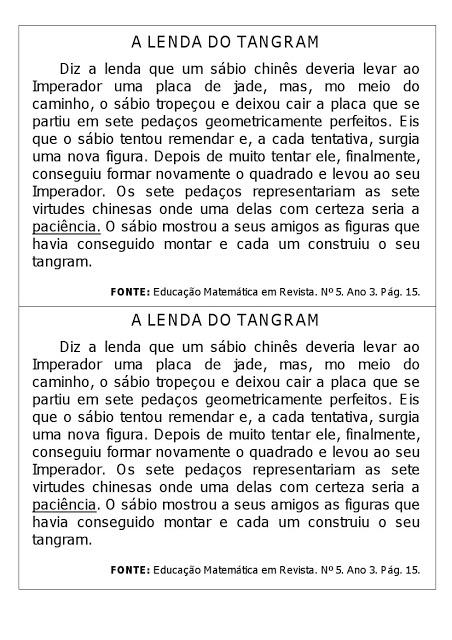  Recadinho das educadoras: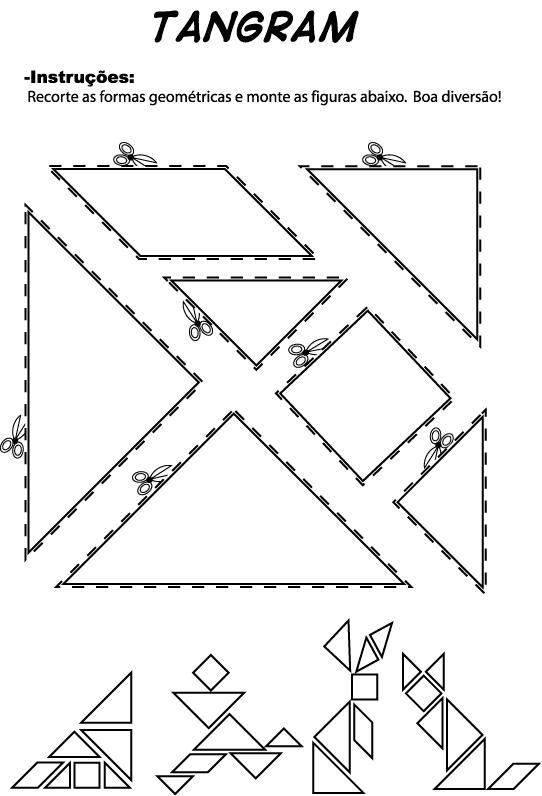 
Querida criança! Logo tudo isso vai passar e estaremos juntos novamente. Saudades de vocês. ❤ NOME:DATA:ESCOLA:PROFESSORA:NOME:DATA:ESCOLA:PROFESSORA:NOME:DATA:ESCOLA:PROFESSORA:NOME:DATA:ESCOLA:PROFESSORA: